بسم الله الرحمن الرحيمسيرة ذاتية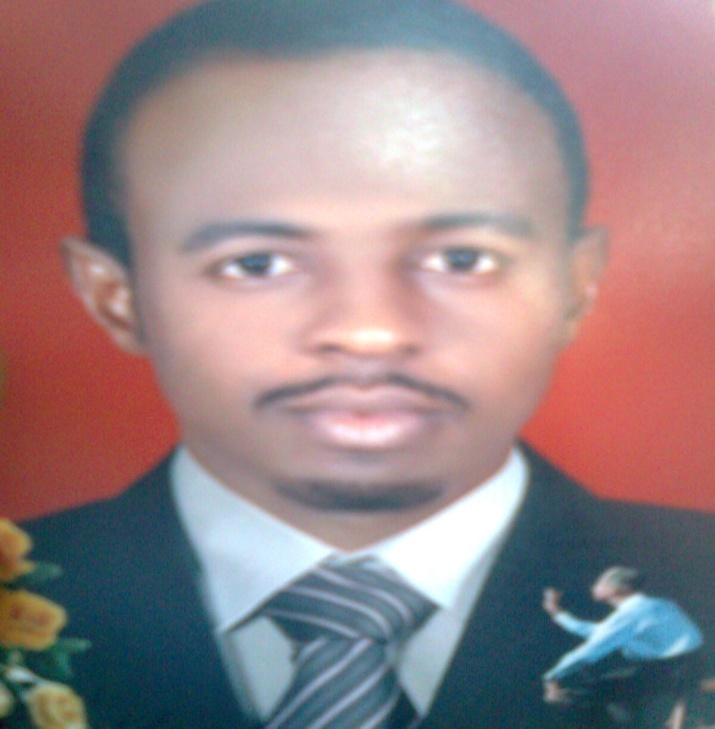 المعلومات الشخصيةالاسم: عباس مبارك محمد خلف الله ألكنزيالجنسية: سودانيالميلاد: 1985مالحالة الاجتماعية :  متزوج واب لطفلة واحدةالإقامة الحالية  :المملكة العربية السعودية الرياض حي العلياهاتف:00966500679542           العنوان البريدي:abbmohammed.c@ksu.edu.saالعمل : مستشار عمادة التعاملات الالكترونية والتعليم عن بعد  – جامعة الملك سعود    الإقامة في السودان الخرطوم ام درمان المهندسين العنوان البريدي : abbas_mubark1985@hotmail.comالمؤهلات العلميةدكتوراه علم اجتماع قيد الدراسة _ كلية الدراسات العليا _  جامعة دنقلا- 2015م.ماجستير MIN MBA – جامعة الدول العربية – 2016م ماجستير علم اجتماع _  كلية الدراسات العليا _ جامعة دنقلا – 2013م بكالوريوس مرتبة الشرف علم الاجتماع _ كلية الآداب والدراسات الانسانية جامعة دنقلا  _2006 مدبلوم علوم حاسوب - أكاديمية الدانقا لعلوم الحاسوب واللغات -2008ماللغات:   العربية  و الإنجليزية .الاهتمامات البحثية : الاهتمام بالقضايا الاجتماعية والتغير الاجتماعي و التحديث في تغير القيم الاجتماعية ، تغير قيم المجتمع الأفريقي  والعربي ، التغير الاجتماعي  و الثقافي ،  النظريات الاجتماعية المعاصرة  ، مناهج البحث الاجتماعي والتدريب التطبيقي في المؤسسات الطبية والاجتماعية ، علم الاجتماع  الطبي والريفي و الحضري والصناعي علم اجتماع التنظيم ، علم اجتماع التنمية ، علم اجتماع الجريمة ،علم الاجتماع البيولوجي ، التنمية الاقتصادية والاجتماعية ، قضايا الأسرة والطفولة والمسنين وفاقدي السند ، الأنثروبولوجيا الاجتماعية والثقافية ،الفكر الاجتماعي . تنمية المجتمعات المحلية  ، قضايا الهجرة والسكان ، الإرهاب والتطرف الديني والفكري   التنمية بشرية ومهارات الاتصال والتواصلالدورات التدريبية_ دورة تدريب المدربين (TOT) من مركز ميكرونت للتدريب وتنمية الموارد البشرية – القاهرة 2013م دورة دارة الجودة الشاملة _اكاديميك للتدريب والتعليم .دورة إدارة الموارد البشرية  _ اكاديمك للتدريب والتعليم دورة طرق التفوق الدراسي –اكاديمك للتدريب والتعليمالاتجاهات الحديثة لإدارة  للموارد البشرية _ أكاديمية ملتقي المتدربين دورة التخطيط  الاستراتيجي – مركز قرية المعرفة لتدريب اللغات وتنمية الموارد البشرية دورة استراتيجيات اتخاذ القرارات _ مركز قرية المعرفة لتدريب اللغات وتنمية الموارد البشرية .دورة تعديل السلوك – اكاديمك للتدريب والتعليم دورة مهارات العمل الجماعي – مركز توب كولتي للتدريب وتنمية الموارد البشرية دورة التعلم التعاوني – اكاديمك للتدريب والتعليمكورس لغة انجليزية – جامعة الخرطوم – مركز البحوث والدراسات الإنمائية.دورة التوجيه والإرشاد التربوي -اكاديمك للتدريب والتعليمدورة فن الاتكيت والمراسم والبرتوكولات  - معهد قدرات الإبداع للتدريب بالرياضالخبرات العمليةأولاً:  في مجال التدريس والتدريب جامعة دنقلا كلية الآداب والدراسات الإنسانية  قسم الاجتماع  في الفترة من 2007م حتى 2013م  متعاون بمساعدة الطلاب في وضع الخطط وكتابة البحوث والتدريب الميداني مشرفا قبل وبعد الماجستير .أخصائي اجتماعي متعاون ومشرف علي تدريب الطلاب بوزارة التنمية الاجتماعية (الدور الإيوائية والمسنين )معهد قدرات الإبداع للتدريب المملكة العربية السعودية – الرياض فبراير2013م حتي نوفمبر 2013م  (مدرب دراسات اجتماعية وسكانية وتنمية بشرية  )جامعة الملك سعود (مستشار)  حتي الآن  مدرب معتمد لعدد من المراكز والمعاهد والأكاديميات المحلية والعالمية في المجال الاجتماعي والاداري ثانيا: العضوية والنشاطات والانجازات أ/ المدرسية :رئيس جمعية الدراسات الاجتماعية بمدرسة الأفندي الثانوية بنين 2002م رئيس جمعية اللغة العربية بمدرسة الأفندي الثانوية بنين 2003م ب/ الجامعية :أول الدفعة بكلية الآداب قسم الاجتماع خلال فترة الدراسة لمدة أربعة سنوات عضو جمعية الاجتماع العلمية 2004معضو جمعية الفولكلور العلمية 2005م عضو رابطة أبناء الجزيرة 2005م ج/ العملية :مدرب وعضو بأكاديمية المدربين والمدربات بالمملكة العربية السعودية عضو بأكاديمية أكسفورد للتدريب فرع المملكة العربية السعودية عضوية رقم 136002عضو مركز ميكرونت للتدريب والتنمية البشرية بالقاهرة عضوية رقم 132عضو ومحاضر بمعهد قدرات الإبداع للتدريب الرياض مؤسس قسم الدراسات الاجتماعية والسكانية بمعهد قدرات الإبداع للتدريب بالرياض عضو في الجمعية الأمريكية  للتعليم والتطوير عضو في الجمعية الدولية لتكنولوجيا التعليم عضو في جمعية الاتصال والتكنولوجيا التربوية الأمريكية اوراق علمية منشورة:أثر التصنيع في التغيير الاجتماعي علي المجتمع المحلي بجنوب الخرطوم (مدينة جياد الصناعية نموذجاً)	بالاشتراك مع الدكتور الماحي أدونا أمينا ، يناير 2016م مجلة كلية التنمية البشرية  جامعة ام درمان الاسلامية . اوراق علمية قيد النشر_ المشكلات السلوكية لطلاب الجامعة وارتباطها بالمتغيرات الحديثة – دراسة وصفية مطبقة علي طلاب جامعة دنقلااشكالية التنمية المستدامة في السودان ._ تنمية المجتمعات المحلية في السودان من منظور الخدمة الاجتماعية  _   اثر التغير الاجتماعي علي المجتمعات المستحدثة – مجتمع الفلاتة بالجزيرة نموذجا_     مشكلات المسنين في المجتمع السوداني – الدور الايوائية  بولاية الخرطوم نموذجا _   _ الانعكاسات الاجتماعية لمرض الايدز علي اسر المصابين به (دراسة اجتماعية ميدانية في مدينة الخرطوم)_ الاثار الاجتماعية والاقتصادية لمرض التصلب اللويحي (دراسة اجتماعية ميدانية في مدينةالندوات والمؤتمرات وورش العمل ندوة التطرف الفكري والارهاب ... الاسباب وسبل العلاج الساعة  المقامة بجامعة الملك سعود الخميس 28 رجب 1437ه رسالتي :  تقديم تعليم متميز وبحث علمي رصين مواكباً للعصر يمكن من الاستجابة لحاجات المجتمع وإحداث التنمية ويسهم في تطوير وترقية علم الاجتماع والأنثروبولوجيا والخدمة الاجتماعية  على المستوى المحلي والإقليمي والعالمي و تزويد الطلاب بالمعرفة العلمية و تنمية مهاراتهم في مجال إجراء البحوث والكتابة العلمية بغرض  تخريج كوادر قادرة على فهم وتحليل الواقع الاجتماعي والثقافي وحل مشكلات المجتمع و المساهمة في التنمية و إحداث التغيير الاجتماعي و الثقافي ..  